„SZÜLŐFÖLDÖN MAGYARUL”ADATLAPHALLGATÓI TÁMOGATÁS IGÉNYLÉSÉREA Miniszterelnökség Nemzetpolitikai Államtitkársága megbízásából a Szülőföldön magyarul támogatásokat a Bethlen Gábor Alapkezelő Zrt. folyósítja. A lebonyolító szervezet a „KMKSZ” Jótékonysági Alapítvány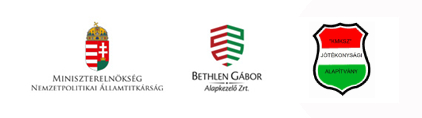 Kérjük, a kitöltés előtt olvassa el figyelmesen az igénylési csomagban található kitöltési útmutatót! Amennyiben a dokumentáció hiányos és a hiánypótlásra való felszólítást követő 15 napon belül sem kerül pótlásra, úgy az igénylés nem támogatható! Hiánypótlásra csak egyszer van lehetőség!A IGÉNYLÉS BEADÁSA ELŐTT BIZONYOSODJON MEG RÓLA, HOGY MINDEN, A FELHÍVÁSBAN SZEREPLŐ FELTÉTELNEK ELEGET TETT!  AZ ADATLAPON SZEREPLŐ MINDEN ADAT MEGADÁSA KÖTELEZŐ!A igénylési űrlap kódszáma (a megbízott tölti ki): 1. Igénylő neve magyarul: ________________________   _________________________Nőknél az igénylő leánykori neve____________________________________________ Igénylő neve a személyi igazolvány szerint (vezetéknév, utónév, atyai név):___________________________   __________________________   ________________________________ Az igénylő születési ideje (év, hó, nap):   3. Az igénylő adóazonosító száma:5. Az oktatási intézményadatai:Az oktatási intézmény neve az ország nyelvén: _____________________________________________________Az oktatási intézmény neve magyarul: ___________________________________________________________Az oktatási intézmény típusa: __________________________________________________________________Az oktatási intézmény címe:	Megye:	___________________________________    Járás:  ________________________________Település megnevezése: _______________________   Utca, házszám: _________________________________Az igénylő által látogatott magyar tannyelvű tanszék/szak(ok) megnevezése: __________________________________________________________________________________KÖTELEZŐEN CSATOLANDÓ MELLÉKLETEK:az igénylő érvényes személyazonossági igazolványának fénymásolata;az igénylő hallgató adószámot igazoló okiratának fénymásolata;a hallgató jogviszonyát igazoló okirat eredeti példánya, amely igazolja, hogy tanulmányait egészben vagy részben magyar nyelven folytatja._____ A csatolt mellékletek száma:N Y I L A T K O Z A T:1 Vállalom, hogy a megítélt támogatási összeget a támogatás céljának megfelelően használom fel.2. Tudomásul veszem, hogy nem nyújtható jogszerűen támogatás a támogatási döntés tartalmát érdemben befolyásoló valótlan, hamis vagy megtévesztő adat szolgáltatása vagy ilyen nyilatkozatot megtétele esetén.3. Tudomásul veszem, hogy a támogatás jogosulatlan igénybevétele, jogszabálysértő vagy nem rendeltetésszerű felhasználása, továbbá a támogatás visszavonása esetén a kedvezményezett a jogosulatlanul igénybe vett támogatás összegét a Kormány rendeletében meghatározott ügyleti kamattal, késedelem esetén késedelmi kamattal növelt mértékben köteles visszafizetni.4. Tudomásul veszem, hogy a támogatási kérelem jogosságát, a támogatás felhasználását a Bethlen Gábor Alapkezelő Zrt., mint támogató, és a jogszabályban meghatározott szervek ellenőrizhetik.5. Kijelentem, hogy a www. bgazrt.hu oldalon található, „Adatvédelmi tájékoztató oktatási, nevelési, hallgatói szociális támogatásokhoz” elnevezésű dokumentumban foglaltakat megismertem és elfogadom, továbbá jelen nyilatkozat aláírásával hozzájárulok a kérelemben feltüntetett személyes adataim és a támogatási kérelemmel kapcsolatos adatoknak a Bethlen Gábor Alapkezelő Zrt., mint adatkezelő, valamint a lebonyolító szervezet, mint adatfeldolgozó által történő kezeléséhez az Adatvédelmi tájékoztatóban meghatározott célokból.Tanúsítom, hogy az általam közölt adatok a valóságnak megfelelnek.Kelt (hely, dátum): _______________2020. _____________  _____.___________________________									az igénylő aláírása2. Az igénylő személyazonossági igazolványának száma:A személyi igazolvány kiadásának dátuma:Érvényesség ideje: A személyi igazolványt kiadó szerv (az ország nyelvén): _________________________________________________4. Az igénylő lakcíme ukránul és egyéb személyes adatai:Postai irányítószám: 	Megye: __________________________  Járás:  ___________________________Település: ________________________  Település (magyarul): __________________________Utca: ____________________________  Házszám, lakrész: ___________________________Értesítési címe (ha nem egyezik a fenti lakcímmel): __________________________________________Telefon (távolsági hívószámmal): ___________________ Mobiltelefon:__________________________A igénylési adatlapot kitöltő megbízott neve: ____________________________2020. ________________   _____                                  (megbízott aláírása)